Nikolaj Vasiljevič GogolRevizorŽalovat nebudu, ale hlásit se to musí! 



Tato nestárnoucí satirická komedie z roku 1836 patří k nejslavnějším dílům světové dramatické literatury a o jejím opětovném uvedení jste rozhodli vy, naši diváci. Stalo se tak prostřednictvím ankety, v rámci které jste mohli vybírat mezi třemi tituly, jež byly uvedeny v první sezoně Moravského divadla v roce 1920. V konkurenci Shakespearova Krále Leara a Ibsenovy Hedy Gablerové to jednoznačně a s velkým náskokem vyhrál právě Gogolův Revizor. Příběh bezvýznamného úředníčka Chlestakova, který je nedopatřením považován za státního revizora a svou přítomností tak obrátí naruby chod celého městečka, se na naše jeviště vrátil po dvaadvaceti letech od svého, zatím posledního, uvedení v roce 1998. Režisérkou této komediální klasiky je oblíbená česká herečka Jana Paulová, která je v komediálním žánru jako doma. Přestože se Jana Paulová věnuje převážně herectví, tak nejde o její režijní debut. Ten si totiž odbyla v pražském Divadle Kalich, kde měla 1. listopadu 2018 premiéru komedie Lady Oskar, kde se chopila jak režie, tak i ztvárnění hlavní ženské role. 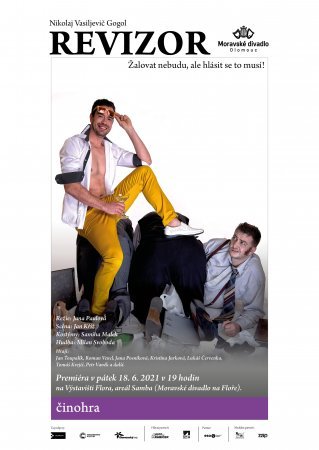 Délka představení: cca 2 hod. 20 min.